MUNICIPIO DE ZAPOTLÁN EL GRANDE, JALISCO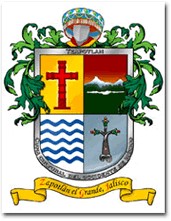 Sistema Integral de Contabilidad GubernamentalANÁLISIS DE MOVIMIENTOS CONTABLESGASTOS DE REPRESENTACIÓN, VIÁTICOS Y VIAJES OFICIALES DE FUNCIONARIOS PÚBLICOS.MES DE SEPTIEMBRE 2018.FECHANOMBRE Y PUESTO, ORIGEN, FECHA Y HORA DE SALIDA Y LLEGADA, AGENDA DE ACTIVIDADES Y RESULTADOSIMPORTE03/09/2018VIÁTICOS (COMPLEMENTO) A LUCIO FLORES MALDONADO; PERSONAL DE SEGURIDAD PUBLICA; DIA 18 MAYO 2018 SDA 04:00 Y REG. 17:30 HRS. CD GUADALAJARA, JAL. A LAS INSTALACIONES DEL CONSEJO ESTATAL DE SEGURIDAD PUBLICA, P/ASISTIR A CAPACITACIÓN DE NUEVA CLAVE PARA UNI186.0003/09/2018VIÁTICOS A MARIO ALBERTO BARRERA DEL REAL; JEFE Y PERSONAL DE PROMOTORÍA; DIA 16 AGO 2018 SDA 07:00 Y REG. 14:00 HRS; A CD GUADALAJARA, JAL. A TRAER PASTO NATURAL PARA REHABILITACIÓN DE ESTADIO SANTA ROSA. SE CUMPLIÓ CON TRASLADO EN TIEMPO Y FORMA. ALIMENTO1,907.0006/09/2018VIÁTICOS A SALVADOR JIMENEZ PÉREZ CINTIA PAULA BARRAGAN LILIANA MONTES CANO ELARIO  JUAN VALDEZ SALIENDO DE CIUDAD GUZMÁN CON DESTINO A GUADALAJARA EL  REGRESANDO EL CON EL DESGLOSE DE LOS SIGUIENTES GASTOS : AGENDA DE ACTIVIDADES: RESULTADOS: 1,327.8406/09/2018VIÁTICOS A JESUS ALBERTO ESPINOSA ARIAS  SALIENDO DE CIUDAD GUZMÁN CON DESTINO A GUADALAJARA EL  15 DE AGOSTO 2018 REGRESANDO EL CON EL DESGLOSE DE LOS SIGUIENTES GASTOS :  ALIMENTOS  $ 173.00 CASETAS $ 294.00 ESTACIONAMIENTO $ 35.00 AGENDA DE ACTIVIDADES502.0006/09/2018VIÁTICOS A JESUS ALBERTO ESPINOSA ARIAS OCTAVIO NUÑEZ MACIEL SALIENDO DE CIUDAD GUZMÁN CON DESTINO A GUADALAJARA EL  17 DE AGOSTO 2018  REGRESANDO EL CON EL DESGLOSE DE LOS SIGUIENTES GASTOS : ALIMENTOS $ 107.50 CASETAS $ 294.00 PASAJES $ 80.00 AGENDA DE 481.5006/09/2018VIÁTICOS A OCTAVIO NUÑEZ MACIEL JESÚS ALBERTO ESPINOZA ARIAS  SALIENDO DE CIUDAD GUZMÁN CON DESTINO A GUADALAJARA EL  22 AGOSTO 2018  REGRESANDO EL CON EL DESGLOSE DE LOS SIGUIENTES GASTOS : ALIMENTOS $ 354.00 CASETAS $ 294.00 ESTACIONAMIENTO $ 30.00  AGE678.0006/09/2018VIÁTICOS A OSCAR VELASCO ROMERO; COORD. UNIDAD TRANSPARENCIA MPAL. DIA 03 FEB 2017 SDA 10.44 Y REG. 13:40 HRS. CD GUADALAJARA, JAL. A LAS INSTALACIONES DE LA CIMTRA P/APOYO DE INTEGRANTES DEL COLECTIVO CIUDADANO POR MUNICIPIOS TRANSPARENTES. SE CUMPLIÓ CON C1,126.0006/09/2018VIÁTICOS A OSCAR VELASCO ROMERO; COORD. UNIDAD TRANSPARENCIA MPAL. DIA 29 MZO 2017 SDA 10:30 Y REG 17:00 HRS. CD GUADALAJARA, JAL. A LAS INSTALACIONES DEL PATIO CENTRAL DEL PALACIO LEGISLATIVO P/ASISTIR AL INFORME DE RESULTADOS DE LIC. CYNTHIA PATRICIA CANT873.0006/09/2018VIÁTICOS A OSCAR VELASCO ROMERO; COORD. UNIDAD TRANSPARENCIA MPAL. DIA 14 JUL 2017 SDA 14:00 Y REG. 19:00 HRS DEL DIA 17 JUL 2017. CD AUTLÁN DE NAVARRO, JAL. A LAS INSTALACIONES DE LA UNIVERSIDAD DE GUADALAJARA CAMPUS AUTLÁN P/ASISTIR A DIPLOMADO DE PROTECCIÓN1,800.0007/09/2018VIÁTICOS A MARTIN JIMÉNEZ CONTRERAS; PERSONAL DEPTO. SERVICIOS GRALES; DIA 24 AGO. 2018 SDA 08:00 Y REG. 16:00 HRS DIA 25 AGO. 2018 Y DIA 28 AGO. 2018 SDA 08:00 Y REG. 16:00 HRS; A CD GUADALAJARA, JAL. A LAS INSTALACIONES DE CASA JALISCO P/RECOGER MOBILIARIO Y 1,800.0007/09/2018VIÁTICOS A ALFONSO FREGOSO VARGAS; JEFE COPLADEMUN; DIA 03 SEP 2018 SDA 13:25 Y REG. 17:20 HRS DIA 04 SEP 2018; A CD GUADALAJARA, JAL. A LAS INSTALACIONES DE VARIAS DEPENDENCIAS DELE ESTADO P/ENTREGA RECEPCIÓN DE DOCUMENTOS DE PROGRAMAS. SE CUMPLIÓ CON ENTR847.0007/09/2018VIÁTICOS A ALBERTO GUTIÉRREZ MORENO; JEFE Y PERSONAL PROTECCION CIVIL; DIA 09 AGO 2018 SDA 06:00 Y REG 19:00 HRS; A CD GUADALAJARA, JAL. A LAS INSTALACIONES DE BASE I BOMBEROSPARA RECOGER EQUIPOS ERA Y PROGRAMACION DE CURSO DE CAPACITACION CRECL. SE CUMPL287.0007/09/2018VIATICOS A OSCAR VELASCO ROMERO; COORD UNIDAD TRANSPARENCIA MPAL.DIA 11 AGO 2017 SDA 18:00 Y REG 19:00 HRS DEL DIA 14 AGO 2017. CD PUERTO VALLARTA, JAL. A LAS INSTALACIONES DE LA CROC P/ASISTIR AL CONGRESO NACIONAL EN REPRESENTACION DEL PRESIDENTE MPAL. S5,775.0007/09/2018VIATICOS A OSCAR VELASCO ROMERO; COORD UNIDAD TRANSPARENCIA MPAL.DIA 14 SEP 2017 SDA 11.00 Y REG 18:00 HRS. CD GUADALAJARA, JAL. A LAS INSTALACIONES DEL INSTITUTO DE TRANSPARENCIA INFORMACION PUBLICA Y PROTECCION DE DATOS DEL ESTADO DE JALISCO, A CAPACITA793.0007/09/2018VIATICOS A OSCAR VELASCO ROMERO; COORD UNIDAD TRANSPARENCIA MPAL.DIA 09 OCT 2017 SDA 09.30 Y REG 15:00 HRS. CD GUADALAJARA, JAL. A LAS INSTALACIONES DEL AUDITORIO DE DISEÑO EDIFICIO Q DEL ITESO, P/ASISTIR A FORO BNUENAS PRACTICAS DE TRANSPARENCIA. SE CUMP358.0007/09/2018VIATICOS A OSCAR VELASCO ROMERO; COORD UNIDAD TRANSPARENCIA MPAL. DIA 10 OCT 2017 SDA 09:23 Y REG 18:57 HRS. CD GUADALAJARA, JAL. A LAS INSTALACIONES DE LA CONTRALORIA DEL ESTADO P/ASISTIR A SESION EXTRAORDINARIA DE ASAMBLEA PLENARIA DE CONTRALORES. SE CU600.0007/09/2018VIATICOS A OSCAR VELASCO ROMERO; COORD UNIDAD TRANSPARENCIA MPAL. DIA 09 NOV 2017 SDA 09:30 Y REG 18:00 HRS. CD GUADALAJARA, JAL. A LAS INSTALACIONES DE LA CIMTRA P/ASISTIR AL FORO DE  CONSULTA CIUDADANA. SE CUMPLIO CON ASISTENCIA EN TIEMPO Y FORMA.  ALIM780.0007/09/2018VIATICOS A OSCAR VELASCO ROMERO; COORD UNIDAD TRANSPARENCIA MPAL. DIA 09 DIC 2017 SDA 09:00 Y REG 15:00 HRS. CD GUADALAJARA, JAL. A LAS INSTALACIONES DE LA COPARMEX P/ASISTIR A ENTREGA RECEPCION DE CALIFICACION DEL MPIO. SE CUMPLIO CON ASISTENCIA EN TIEMP235.0010/09/2018VIATICOS A OSCAR VELASCO ROMERO; COORD UNIDAD TRANSPARENCIA MPAL.DIA 26 ABR 2017 SDA 11:00 Y REG 14:00 HRS DEL DIA 29 ABR 2017. CD AUTLAN DE NAVARRO, JAL. A LAS INSTALACIONES DE LA UNIVERSIDAD DE GUADALAJARA CAMPUS AUTLAN P/ASISTIR A CONFERENCIA MAGISTERI2,015.5010/09/2018VIATICOS A OSCAR VELASCO ROMERO; COORD UNIDAD TRANSPARENCIA MPAL.DIA 19 MAY 2017 SDA 16:00 Y REG 14:00 HRS DEL DIA 20 MAY 2017. CD AUTLAN DE NAVARRO, JAL. A LAS INSTALACIONES DE LA UNIVERSIDAD DE GUADALAJARA CAMPUS AUTLAN P/ASISTIR A  DIPLOMADO DE PROTECC770.0011/09/2018VIATICOS A OSCAR VELASCO ROMERO; COORD UNIDAD TRANSPARENCIA MPAL.DIA 02 JUN 2017 SDA 16:00 Y REG 14:00 HRS DEL DIA 03 JUN 2017. CD AUTLAN DE NAVARRO, JAL. A LAS INSTALACIONES DE LA UNIVERSIDAD DE GUADALAJARA CAMPUS AUTLAN P/ASISTIR A DIPLOMADO DE PROTECCI1,050.0011/09/2018VIATICOS A OSCAR VELASCO ROMERO; COORD UNIDAD TRANSPARENCIA MPAL.DIA 09 JUN 2017 SDA 16:00 Y REG 14:00 HRS DEL DIA 10 JUN 2017. CD AUTLAN DE NAVARRO, JAL. A LAS INSTALACIONES DE LA UNIVERSIDAD DE GUADALAJARA CAMPUS AUTLAN P/ASISTIR A DIPLOMADO DE PROTECCI930.0011/09/2018VIATICOS A OSCAR VELASCO ROMERO; COORD UNIDAD TRANSPARENCIA MPAL.DIA 16 JUN 2017 SDA 16:00 Y REG 14:00 HRS DEL DIA 17 JUN 2017. CD AUTLAN DE NAVARRO, JAL. A LAS INSTALACIONES DE LA UNIVERSIDAD DE GUADALAJARA CAMPUS AUTLAN P/ASISTIR A DIPLOMADO DE PROTECCI880.0011/09/2018VIATICOS A OSCAR VELASCO ROMERO; COORD UNIDAD TRANSPARENCIA MPAL.DIA 10 ABR 2018 SDA 09:00 Y REG 17:00 HRS. CD GUADALAJARA, JAL. A LAS INSTALACIONES DEL ITEI P/ASISTIR A REUNION DE OFERTA. SE CUMPLIO CON ASISTENCIA EN TIEMPO Y FORMA. ALIMENTOS $427 GASOLI981.0011/09/2018VIATICOS A OSCAR VELASCO ROMERO; COORD UNIDAD TRANSPARENCIA MPAL.DIA 01 JUN 2018 SDA 10:30 Y REG 17:00 HRS. CD GUADALAJARA, JAL. A LAS INSTALACIONES DEL ITEI P/ENTREGA DE OFICIOS DE RESULTADOS DEL MUNICIPIO. SE CUMPLIO CON ASISTENCIA EN TIEMPO Y FORMA. CA600.0011/09/2018VIATICOS A OSCAR VELASCO ROMERO; COORD UNIDAD TRANSPARENCIA MPAL.DIA 11 NOV 2017 SDA 07:24 Y REG 16:10 HRS. CD GUADALAJARA, JAL. A LAS INSTALACIONES DEL ITEI P/ASISTIR A CONFERENCIA EN PROTECCION DE DATOS. SE CUMPLIO CON ASISTENCIA EN TIEMPO Y FORMA. ALIM554.0011/09/2018VIATICOS A EDUARDO MARTINEZ TEJEDA; COORD UNIDAD JURIDICA, DIA 06 SEP 2018 SDA 08:10 Y REG 19:45 HRS. CD GUADALAJARA, JAL. A LAS INSTALACIONES DE VARIAS DEPENDENCIAS JURIDICAS DEL ESTADO P/REALIZAR TRAMITES ADMVOS EN MATERIA JURIDICA. SE CUMPLIO CON ASIST1,160.0012/09/2018VIATICOS A RODOLFO ESPINOZA PRECIADO SALIENDO DE CIUDAD GUZMAN CON DESTINO A GUADALAJARA EL  07 Y 09 DE AGOSTO 2018 REGRESANDO EL CON EL DESGLOSE DE LOS SIGUIENTES GASTOS : ALIMENTOS $ 489.00 CASETAS $ 294.00 $ 550.00  AGENDA DE ACTIVIDADES:  EMPRESA DE A1,194.0013/09/2018VIATICOS A LETICIA MAGAÑA OLIVARES  SALIENDO DE CIUDAD GUZMAN CON DESTINO A GUADALAJARA EL 16 Y 17 DE AGOSTO 2018  REGRESANDO EL CON EL DESGLOSE DE LOS SIGUIENTES GASTOS :  GASOLINA$ 500.00 AGENDA DE ACTIVIDADES:  HOTEL CONTINENTAL ASISTENCIA AL FORO RESU500.0013/09/2018VIATICOS A MARIO ALBERTO BARRERA DEL REALSALIENDO DE CIUDAD GUZMAN CON DESTINO A COLIMA  EL  29 DE AGOSTO Y 01/096/2018 REGRESANDO EL CON EL DESGLOSE DE LOS SIGUIENTES GASTOS :  CASETAS $ 588.00  GASOLINA $ 400.00 AGENDA DE ACTIVIDADES: PROGRAMA DEL MEDIO988.0013/09/2018VIATICOS A MANUEL MICHEL CHAVEZ LAURA CELINA BARAJAS VEGA ARQ. JOSUE LUIS VILLA ROSA ENEIRA ALONSO MENES BENJAMIN LOPEZ MENDOZA SALIENDO DE CIUDAD GUZMAN CON DESTINO A GUADALAJARA EL 07 DE SEPTIEMBRE 2018  REGRESANDO EL CON EL DESGLOSE DE LOS SIGUIENTES G2,405.5013/09/2018VIATICOS A HORACIO CONTRERAS GARCIA  SALIENDO DE CIUDAD GUZMAN CON DESTINO A GUADALAJARA EL  31 AGOSTO 2018  REGRESANDO EL CON EL DESGLOSE DE LOS SIGUIENTES GASTOS :  ALIMENTOS $ 280.00 CASETAS $ 294.00  GASOLINA $ 500.00 AGENDA DE ACTIVIDADES:  CONSEJO E1,074.0013/09/2018VIATICOS A CINDY ESTEFANY GARCIA OROZCO; COORD JURIDICO Y PERSONAL OBRAS PUBLICAS; DIA 04 SEP 2018 SDA 06:00 Y REG 19:00 HRS; A CD GUADALAJARA, JAL. A LAS INSTALACIONES DE LA AUDITORIA SUPERIOR  DEL ESTADO P/ASISTIR A CURSO TALLER DE CAPACITACION ENTREGA 2,579.0014/09/2018VIATICOS A JESUS ALBERTO ESPINOSA ARIAS OCTAVIO NUÑEZ MACIEL  SALIENDO DE CIUDAD GUZMAN CON DESTINO A GUADALAJARA EL  29 DE AGOSTO 2018 REGRESANDO EL CON EL DESGLOSE DE LOS SIGUIENTES GASTOS : ALIMENTOS $ 310.00 CASETAS $ 294.00 ESTACIONAMIENTO $ 30.00 AG634.0014/09/20188VIATICOS A  JESUS ALBERTO ESPINOSA ARIAS OCTAVIO NUÑEZ MACIEL SALIENDO DE CIUDAD GUZMAN CON DESTINO A GUADALAJARA EL 24 Y 2 AGOSTO 2018   REGRESANDO EL CON EL DESGLOSE DE LOS SIGUIENTES GASTOS : ALIMENTOS $ 457.00 CASETAS $ 294.00 $ 40.00 AGENDA DE ACTIV791.0014/09/2018VIATICOS A JESUS ALBERTO ESPINOSA ARIAS  SALIENDO DE CIUDAD GUZMAN CON DESTINO A GUADALAJARA EL 25 DE AGOSTO 2018   REGRESANDO EL CON EL DESGLOSE DE LOS SIGUIENTES GASTOS :  CUCBA CENTRO UNIVERSITARIO DEL SUR Y AGROPECUARIO AGENDA DE ACTIVIDADES: RESULTAD126.0017/09/2018VIATICOS A JOSE ROBERTO DOMINGUEZ LOPEZ; COORD Y PERSONAL DESARROLLO ECONOMICO; DIA 06 SEP 2018 SDA 17:00 Y REG 22:00 HRS; A CD GUADALAJARA, JAL. A LAS INSTALACIONES DE LA OCC MUNDIAL, P/ASISTIR A REUNION DE TRABAJO. SE CUMPLIO CON ASISTENCIA EN TIEMPO Y 855.0018/09/2018VIATICOS A ALFONSO FREGOSO VARGAS; JEFE COPLADEMUN; DIA 13 SEP 2018 SDA 07:20 Y REG 15:50 HRS; A CD GUADALAJARA, JAL. A INSTALACIONES DE LA SRIA DE FINANZAS P/ENTREGA DE DOCUMENTOS ACLARATORIO DE ERROR EN FACTURA. SE CUMPLIO CON ENTREGA DE ACLARACION EN T544.0019/09/2018VIATICOS A MANUEL MICHEL CHAVEZ JESUS EUGENIO CAMPOS ESCOBAR  SALIENDO DE CIUDAD GUZMAN CON DESTINO A GUADALAJARA EL24 25/07/2018   REGRESANDO EL CON EL DESGLOSE DE LOS SIGUIENTES  SECRETARIA DE HACIENDA Y CREDITO PULCIO GASTOS : AGENDA DE ACTIVIDADES:  A1,616.0019/09/2018VIATICOS A  OCTAVIO NUÑEZ MACIEL Y JOSES DE JESUS BARRAGAN MORENO SALIENDO DE CIUDAD GUZMAN CON DESTINO A GUADALAJARA EL  30 DE AGOSTYO 2018  REGRESANDO EL CON EL DESGLOSE DE LOS SIGUIENTES GASTOS : SEDER  AGENDA DE ACTIVIDADES:  SEDEER RESULTADOS:  RECOG333.0019/09/2018VIATICOS A OCATAVIO NUÑEZ MACIEL  SALIENDO DE CIUDAD GUZMAN CON DESTINO A GUADALAJARA EL   28 DEA AGOSTO 2018 REGRESANDO EL CON EL DESGLOSE DE LOS SIGUIENTES GASTOS : CONSUMO $ 384.50 CASETAS $ 294 ESTACIONAMIENTO  AGENDA DE ACTIVIDADES: EMPRESA DE DISEÑO718.5019/09/2018VIATICOS A  RODOLFO ESPINOZA PRECIADO SALIENDO DE CIUDAD GUZMAN CON DESTINO A GUADALAJARA EL  03 AL 06/08/2018 REGRESANDO EL CON EL DESGLOSE DE LOS SIGUIENTES GASTOS :  ALIMENTOS $ 408.50  CASETAS  $ 294.00 GASOLINA $ 550.00 AGENDA DE ACTIVIDADES:  TEC DE1,252.5019/09/2018VIATICOS A LETICIA MAGAÑA OLIVARES  SALIENDO DE CIUDAD GUZMAN CON DESTINO A GUADALAJARA EL   13 DE JULIO 2018 REGRESANDO EL CON EL DESGLOSE DE LOS SIGUIENTES GASTOS :  CASETAS $ 145.00 GASOLINA $ 500.00 AGENDA DE ACTIVIDADES: AUDITORIO DEL CONSEJO ECONOMI645.0019/09/2018VIATICOS  A LETICIA MAGAÑA OLIVARES  A SALIENDO DE CIUDAD GUZMAN CON DESTINO A GUADALAJARA EL 10 Y 199 SEPTIEMBRE 2018   REGRESANDO EL CON EL DESGLOSE DE LOS SIGUIENTES GASTOS :  ALIMENTOS $ 910.01 HOSPEDAJE $ 995.43 GASOLINA $ 500.00 AGENDA DE ACTIVIDADE2,413.4419/09/2018VIATICOS A LETICIA MAGAÑA OLIVARES  SALIENDO DE CIUDAD GUZMAN CON DESTINO A GUADALAJARA EL   04 DE JULIO 2018 REGRESANDO EL CON EL DESGLOSE DE LOS SIGUIENTES GASTOS : ALIMENTOS $ 255.00 GASOLINA $ 500.00 AGENDA DE ACTIVIDADES: EMPRESA FLEZ  RESULTADOS:  A755.0020/09/2018VIATICOS A MIGUEL CARDENAS BELTRAN  SALIENDO DE CIUDAD GUZMAN CON DESTINO A GUADALAJARA EL 19/09/2018 REGRESANDO EL CON EL DESGLOSE DE LOS SIGUIENTES GASTOS : OFICINAS DEL MAGISTRADO TRUBUNAL DE ARBITRAJE  AGENDA DE ACTIVIDADES: RESULTADOS: EXITOSO 844.0020/09/2018VIATICOS A ALBERTO GUTIERREZ MORENO; JEFE Y PERSONAL PROTECCION CIVIL; DIA 10 SEP 2018 SDA 07:00 Y REG 18:00 HRS; A CD GUADALAJARA, JAL. A LAS INSTALACIONES DE PATIO DE LOS NARANJOS EN PALACIO DE GOBIERNO P/ASISTENCIA A REUNION DEL CONSEJO ESTATAL DE PROT614.0020/09/2018VIATICOS A OSCAR VELASCO ROMERO; TITULAR UTIM; DIA 23 JUN 2017 SDA 16:00 Y REG 14:00 HRS DEL DIA 24 JUN 2017; A CD AUTLAN DE NAVARRO, JAL.A INTALACIONES DEL CENTRO UNIVERSITARIO DE GUADALAJARA CAMPUS AUTLAN, P/ASISTIR A DIPLOMADO EN TRANSPARENCIA Y PROTEC1,003.0020/09/2018VIATICOS A OSCAR VELASCO ROMERO; TITULAR UTIM; DIA 11 NOV 2017 SDA 09:00 Y REG 18:00 HRS; A CD AUTLAN DE NAVARRO, JAL.A INSTALACIONES DEL INSTITUTO DE TRANSPARENCIA E INFORMACION DEL ESTADO, P/ASISTIR A CONFERENCIA DE PROTECCION DE DATOS PERSONALES. SE CU620.0024/09/2018VIATICOS A OCATAVIO NUÑEZ MACIEL Y JOSE DE JESUS BARRAGAN MORENO  SALIENDO DE CIUDAD GUZMAN CON DESTINO A GUADALAJARA EL 10/09/2018   REGRESANDO EL CON EL DESGLOSE DE LOS SIGUIENTES GASTOS :  ALIMENTOS $ 155.00 CASETAS $ 294.00 AGENDA DE ACTIVIDADES: CONA499.0024/09/2018VIATICOS A JESUS ALBERTO ESPINOSA ARIAS SALIENDO DE CIUDAD GUZMAN CON DESTINO A GUADALAJARA EL 11 DE SEPTIEMBRE 2018  REGRESANDO EL CON EL DESGLOSE DE LOS SIGUIENTES GASTOS :  ALIMENTOS $ 277.09  CASETAS $ 294.00 AGENDA DE ACTIVIDADES:  OFICINAS DE LA SED571.0924/09/2018VIATICOS A LETICIA MAGAÑA OLIVARES  SALIENDO DE CIUDAD GUZMAN CON DESTINO A GUADALAJARA EL   20/07/2018 REGRESANDO EL CON EL DESGLOSE DE LOS SIGUIENTES GASTOS : ALIMETNOS $ 295.00 GASOLINA $ 500.00  AGENDA DE ACTIVIDADES: INSTITUTO JALICIENSE DE SALUDA ME795.0024/09/2018VIATICOS A RODOLFO ESPINOZA PRECIADO SALIENDO DE CIUDAD GUZMAN CON DESTINO A GUADALAJARA EL 05 SEPTIEMBRE 2018  REGRESANDO EL CON EL DESGLOSE DE LOS SIGUIENTES GASTOS : ALIMENTOS $ 387.01 CASETAS $ 294.00 GASOLINA $ 550.00 ESTACIONAMIENTO $ 39.00 AGENDA D1,270.0124/09/2018VIATICOS A RODOLFO ESPINOZA PRECIADO  SALIENDO DE CIUDAD GUZMAN CON DESTINO A GUADALAJARA EL 30 DE AGOSTO 2018   REGRESANDO EL CON EL DESGLOSE DE LOS SIGUIENTES GASTOS : ALIMENTOS $ 449.49 CASETAS $ 294.00 GASOLINA $ 550.00  AGENDA DE ACTIVIDADES:  SRIA D1,293.4924/09/2018VIATICOS A TEOFILO DE LA CRUZ MORAN SALIENDO DE CIUDAD GUZMAN CON DESTINO A GUADALAJARA EL  05/09/2018 REGRESANDO EL CON EL DESGLOSE DE LOS SIGUIENTES GASTOS : ALIMENTOS $ 200.00 AGENDA DE ACTIVIDADES: ASISTIR A QUNTA SESION ORDINARIA DLE CONSEJO ESTATAL 200.0024/09/2018VIATICOS A  ANDREA GABRIELA QUINTERO VILLA ALEJANDRO QUINO MEDINA BERNARDO RODRIGUEZ MUÑOS SALIENDO DE CIUDAD GUZMAN CON DESTINO A GUADALAJARA EL 04/JULIO/2018 REGRESANDO EL CON EL DESGLOSE DE LOS SIGUIENTES GASTOS : ALIMENTOS $ 1,980.00  AGENDA DE ACTIVI1,980.0024/09/2018VIATICOS MARTIN JIMENEZ CONTRERAS; JEFE Y PERSONAL DE SERVICIOS GENERALES; DIA 13 SEP 2018 SDA 12:25 Y REG 18:15 HRS; A CD GUADALAJARA Y TLAJOMULCO DE ZUÑIGA, JAL. A LAS INSTALACIONES DE LAS BIBLIOTECAS CORRESPONDIENTES, P/RECOGER FICHAS GIGANTES DE AJEDR1,044.0024/09/2018VIATICOS MARTIN JIMENEZ CONTRERAS; JEFE Y PERSONAL DE SERVICIOS GENERALES; DIA 20 SEP 2018 SDA 09:30 Y REG 18:30 HRS; A CD GUADALAJARA, JAL. A LAS INSTALACIONES DE CODE JALISCO, P/RECOGER 2 MESAS DE TENIS. SE CUMPLIO CON COMISION EN TIEMPO Y FORMA. ALIMEN1,044.0024/09/2018VIATICOS FRANCISCO JAVIER RAMOS GONZALEZ; JEFE UNIDAD DE PROYECTOS; DIA 14 SEP 2018 SDA 07:00 Y REG 19:00 HRS; A CD GUADALAJARA, JAL. A LAS INSTALACIONES DEL EDIFICIO FEDERAL P/ASISTIR Y PARTICIPAR EN CAPACITACION TALLER DE PARTICIPACION CIUDADANA. SE CUM1,094.0024/09/2018VIATICOS RAFAEL PEREZ LOPEZ; PROMOTOR Y PERSONAL DE PARTICIPACION CIUDADANA; DIA 19 SEP 2018 SDA 08:00 Y REG 21:00 HRS; A CD GUADALAJARA, JAL. A LAS OFICINAS DE PARTICIPACION CIUDADANA P/ASISTIR A CURSO DE CAPACITACION Y PLAN DE TRABAJO. SE CUMPLIO CON AS3,552.0025/09/2018VIATICOS A JOSE LUSI SANCHEZ CAMPOS SALIENDO DE CIUDAD GUZMAN CON DESTINO A GUADALAJARA EL 14 AGOSTO 2018  REGRESANDO EL CON EL DESGLOSE DE LOS SIGUIENTES GASTOS : ALIMENTOS $ 302.99  AGENDA DE ACTIVIDADES:  CASA JALISCO RESULTADOS: PROGRAMACION DE ACCION302.9925/09/2018VIATICOS A ANTONIO ZAMORA VELASCO  SALIENDO DE CIUDAD GUZMAN CON DESTINO A GUADALAJARA EL 13 SEPTIEMBRE 2018 REGRESANDO EL CON EL DESGLOSE DE LOS SIGUIENTES GASTOS :  CASETAS $ 168.00 GASOLINA $ 520.00 ESTACIONAMIENTO $ 25.00 AGENDA DE ACTIVIDADES: CONGR713.0025/09/2018VIATICOS A ANDREA GABRIEL QUINTERO VILLA SALIENDO DE CIUDAD GUZMAN CON DESTINO A  GDL. GUADALAJARA EL24 DE JULIO 2018   REGRESANDO EL CON EL DESGLOSE DE LOS SIGUIENTES GASTOS :  ALIMENTOS $ 551.00 AGENDA DE ACTIVIDADES:  HOTEL HOLIDAY INN CENTRO HISTORICO551.0025/09/2018VIATICOS CLARA MARGARITA OROZCO CAMPOS; DIRECTORA ADMVA Y PERSONAL SEGURIDAD PUBLICA; DIA 14 SEP 2018 SDA 08:00 Y REG 16:00 HRS; A CD GUADALAJARA, JAL. A LAS INSTALACIONES DEL CONSEJO ESTATAL DE SEGURIDAD PUBLICA, CONTROL Y CONFIANZA, P/ENTREGA DE DOCTOS 980.0025/09/2018VIATICOS ALBERTO GUTIERREZ MORENO; JEFE Y PERSONAL DE PROTECCION CIVIL; DIA 12 SEP 2018 SDA 06:00 Y REG 19:30 HRS Y DIA 18 SEP 2018 SDA 07:00 Y REG 18:30 HRS; A CD GUADALAJARA, JAL. A LAS INSTALACIONES DE LA UNIDAD ESTATAL DE PROTECCION CIVIL Y BOMBEROS, 816.9025/09/2018VIATICOS ANA MARIA DEL TORO TORRES; COORD ENLACE MPAL PROGRAMA ADM  Y JEFE DE COPLADEMUN; DIA 21 SEP 2018 SDA 07:00 Y REG 19:30 HRS; A CD GUADALAJARA, JAL. A LAS INSTALACIONES DE VARIAS DEPENDENCIAS DE GOBIERNO P/ASISTIR A ENTREGA RECONOCIMIENTOS Y TRAMIT1,453.8125/09/2018VIATICOS MARTIN JIMENEZ CONTRERAS; JEFE Y PERSONAL DE SERVICIOS GENERALES; DIA 21 SEP 2018 SDA 12:30 Y REG 19:00 HRS; A CD GUADALAJARA, JAL. A LAS INSTALACIONES DEL CODE JALISCO P/ENTREGA DE MESAS DE TENIS. SE CUMPLIO CON TRASLADO EN TIEMPO Y FORMA. ALIME923.0025/09/2018VIATICOS TEOFILO DE LA CRUZ MORAN; ENCARGADO DE LA HACIENDA MUNICIPAL; DIA 18 SEP 2018 SDA 06:30 Y REG 19:00 HRS DEL DIA 19 SEP 2018; A CD GUADALAJARA, JAL. AL DOMICILIO DE CASONA DE MEDRANO NO. 205, PARA ASISTIR A TALLER DE GESTION DE FONDOS PARA MUNICIP1,923.0025/09/2018VIATICOS LUIS ANDRES GALVAN GARCIA; DIRECTOR Y PERSONAL DE SEGURIDAD PUBLICA; DIA 22 SEP 2018 SDA 19:00 Y REG 11:00 HRS DEL DIA 24 SEP 2018; A CD GUADALAJARA, JAL. A LAS INSTALACIONES DEL AEROPUERTO INTERNACIONAL P/TRASLADOS DEL INVITADO ESPECIAL AL FESTI1,845.0025/09/2018VIATICOS EDUARDO MARTINEZ TEJEDA; DIRECTOR JURIDICO; DIA 14 SEP 2018 SDA 12:00 Y REG 18:20 HRS Y DIA 20 SEP 2018 SDA 14:30 Y REG 22:00 HRS; A CD GUADALAJARA, JAL. A LAS INSTALACIONES DE VARIAS DEPENDENCIAS JURIDICAS DEL ESTADO P/REALIZAR TRAMITES ADMVOS D2,097.0026/09/2018VIATICOS A ROBERTO DOMINGUEZ LOPEZ; COORD Y PERSONAL DESARROLLO ECONOMICO; DIA 18 SEP 2018 SDA 09:30 Y REG 18;30 HRS; A CD GUADALAJARA, JAL A LAS INSTALACIONES DEL ITESO, P/ASISTIR A REUNION DE TRABAJO. SE CUMPLIO CON ASISTENCIA EN TIEMPO Y FORMA. ALIMENT1,740.0026/09/2018VIATICOS A ROBERTO DOMINGUEZ LOPEZ; COORD Y PERSONAL DESARROLLO ECONOMICO; DIA 21 SEP 2018 SDA 08:30 Y REG 18;30 HRS; A CD GUADALAJARA, JAL A LAS INSTALACIONES DE LA SEDECO P/ASISTIR A CAPACITACION. SE CUMPLIO CON ASISTENCIA EN TIEMPO Y FORMA. ALIMENTOS $1,140.0026/09/2018VIATICOS A ROBERTO DOMINGUEZ LOPEZ; COORD Y PERSONAL DESARROLLO ECONOMICO; DIA 13 SEP 2018 SDA 08:00 Y REG 18;00 HRS; A CD GUADALAJARA, JAL A LAS INSTALACIONES DE LA OCC MUNDIAL  P/ASISTIR A REUNION DE TRABAJO. SE CUMPLIO CON ASISTENCIA EN TIEMPO Y FORMA.1,211.5027/09/2018VIATICOS A LUIS ANDRES GALVAN GARCIA  SALIENDO DE CIUDAD GUZMAN CON DESTINO A GUADALAJARA EL  20/09/2018  REGRESANDO EL CON EL DESGLOSE DE LOS SIGUIENTES GASTOS : ALIMENTOS $ 603.00 CASETAS $ 294.00 AGENDA DE ACTIVIDADES: CONSEJO ESTATAL DE SEGURIDAD PUBL897.0027/09/2018VIATICOS A JAVIER ALEJANDRO PALOMERA CARDENAS; JEFE ARBOLADO URBANO; DIA 26 SEP 2018 SDA 09:00 Y REG 17:15 HRS; A CD GUADALARA, JAL. A LAS INSTALACIONES DE SECRETARIA DE RELACIONES EXTERIORES P/ASISTIR A REUNION DE TRABAJO. SE CUMPLIO CON REUNION EN TIEMP144.0004/09/2018VIATICOS A MICHEL IVAN VEGA TORRES; AUXILIAR Y PERSONAL DE CASA DE CULTURA; DIA 09 JUL 2018 SDA 08:30 Y REG 17:00 HRS; A CD GUADALAJARA, JAL. A INSTALACIONES DE LA SRIA DE CULTURA DEL ESTADO P/ASISTIR A COMPROBACION DE PROYECTA TRASLADOS. SE CUMPLIO CON C786.0005/09/2018VIATICOS A MIGUEL ANGEL DE LA CRUZ; AUXILIAR ADMVO PATRIMONIO; DIA 23 AGO 18 SDA 11:00 Y REG 18:00 HRS; A CD GUADALAJARA, JAL. A INSTALACIONES DE VARIAS DEPENDENCIAS DE GOBIERNO P/REALIZAR TRAMITES ADMVOS DEL MPIO. SE CUMPLIO CON TRAMITES ENTREGA EN TIEMP531.0005/09/2018VIATICOS A MIGUEL ANGEL DE LA CRUZ; AUXILIAR ADMVO PATRIMONIO; DIA 28 AGO 18 SDA 14:15 Y REG 19:00 HRS; A CD GUADALAJARA, JAL. A INSTALACIONES DEL CENTRO MEDICO P/ENTREGAR UN OFICIO. SE CUMPLIO CON ENTREGA EN TIEMPO Y FORMA. ALIMENTOS $181 CASETAS $294 ES520.0005/09/2018VIATICOS A MIGUEL ANGEL DE LA CRUZ; AUXILIAR ADMVO PATRIMONIO; DIA 29 AGO 18 SDA 08:00 Y REG 15:00 HRS Y DIA 31 AGO 2018 SDA 13:30 Y REG 20:00 HRS; A CD GUADALAJARA, JAL. A INSTALACIONES DE VARIAS DEPENDENCIAS DE GOBIERNO P/REALIZAR TRAMITES ADMVOS DEL MP1,003.0005/09/2018VIATICOS A MIGUEL ANGEL DE LA CRUZ; AUXILIAR ADMVO PATRIMONIO; DIA 04 SEP 18 SDA 06:00 Y REG 18:30 HRS Y DIA 05 SEP 2018 SDA 09:00 Y REG 15:30 HRS; A CD GUADALAJARA, JAL. A INSTALACIONES DE VARIAS DEPENDENCIAS DE GOBIERNO P/REALIZAR TRAMITES ADMVOS DEL MP1,012.0007/09/2018VIATICOS A CARLOS RUBEN CHALICO MUNGUIA; OFICIAL BOMBERO Y PERSONAL DEPTO PROTECCION CIVIL; DIA 17 AGO 2018 SDA 06:00 Y REG 19:30 HRS Y DIA 20 AGO 2018 SDA 06:00 Y REG 19:00 HRS; A CD GUADALAJARA, JAL. A LAS INSTALACIONES DEL TELETON P/TRASLADAR AL C. JOS454.1007/09/2018VIATICOS A SALVADOR JIMENEZ PEREZ; OFICIAL BOMBERO Y PERSONAL DEPTO PROTECCION CIVIL; DIA 13 AGO 2018 SDA 06:00 Y REG 18:00 HRS; A CD GUADALAJARA, JAL. A LAS INSTALACIONES DEL TELETON P/TRASLADAR AL C. JOSE MANUEL LUIS JUAN ROJAS PARA RECIBIR TERAPIA FISI323.5007/09/2018VIATICOS A ARTURO BERNARDINO LARIOS; CHOFER DESARROLLO HUMANO; DIA 25 AGO 2018 SDA 07:00 Y REG 19:00 HRS. CD GUADALAJARA, JAL. A LAS INSTALACIONES DE LA UNIDAD DEPORTIVA P/APOYO TRASLADO A EQUIPO DE FUTBOL. SE CUMPLIO CON APOYO EN TIEMPO Y FORMA.  ALIMENT721.0012/09/2018VIATICOS A ALEJANDRO BERNABE GILDO; POLICIA Y PERSONAL DE SEGURIDAD PUBLICA; DIA 07 SEP 2018 SDA 04:00 Y REG 20:00 HRS Y DIA 10 SEP 2018 SDA 04:00 Y REG 22:00 HRS; CD GUADALAJARA, JAL. A LAS INSTALACIONES DEL CENTRO ESTATAL DE EVALUACION DE CONTROL Y CONF1,182.5013/09/2018VIATICOS A JOSE ARTURO BERNARDINO LARIOS; CHOFER DESARROLLO HUMANO; DIA 09 SEP 2018 SDA 04:00 Y REG 14:00 HRS; A CD GUADALAJARA, JAL. P/APOYO CON TRASLADO A PERSONAL DE LA CRUZ ROJA, QUIENES ASISTIRAN A CAPACITACION. SE CUMPLIO CON TRASLADO EN TIMEPO Y FO524.0014/09/2018VIATICOS A NICANOR ROJO AGUILAR; PERSONAL DE SEGURIDAD PUBLICA; DIA 31 AGO 2018 SDA 07:00 Y REG 17:00 HRS Y DIA 12 SEP 2018 SDA 04:00 Y REG 19:00 HRS. A CD GUADALAJARA, JAL. A LAS INSTALACIONES DEL CONSEJO ESTATAL DE SEGURIDAD PUBLICA, P/ASISTIR A CAPACIT1,200.0017/09/2018VIATICOS  EL DIA 10 DE SEPTIEMBRE DEL PRESENTE A LA CIUDAD MEXICO AL ING. HORACIO CONTRERAS GARCIA, AL SECRETARIADO EJECUTIVO  A ENTRAGA DE PRECIERRE DE FORTASEG. GASTOS REALIZADOS: ALIMENTOS: 155 CASETAS: 364 GASOLINA: 500 ESTACIONAMIENTO:119 TAXIS: 630,1,768.0018/09/2018VIATICOS A MANUEL SERRATOS PEREZ; CHOFER DE PRESIDENTE; DIA 13 SEP 2018 SDA 10:00 Y REG 16:00 HRS DEL DIA 14 SEP 2018; A CD GUADALAJARA, JAL. A LAS INSTALACIONES DEL AEROPUERTO INTERNACIONAL P/TRASLADAR AL PRESIDENTE MPAL., YA QUE VIAJARA A LA CD DE MEXIC1,133.0020/09/2018VIATICOS A MIGUEL ANGEL DE LA CRUZ GOMEZ; AUXILIAR AMDVO PATRIMONIO; DIA 11 SEP 2018 SDA 08:00 Y REG 19:00 HRS Y DIA 12 SEP 2018 SDA 06:30 Y REG 17:00 HRS; A CD GUADALAJARA, JAL. A LAS INSTALACIONES DE VARIAS DEPENDENCIAS DEL ESTADO P/REALIZAR TRAMITES AD1,355.0021/09/2018VIATICOS ALEJANDRO ELIZONDO ANDRADE; POLICIA Y PERSONAL DE SEGURIDAD PUBLICA; DIA 17 SEP 2018 SDA 05:00 Y REG 15:30 HRS; A CD GUADALAJARA, JAL. A CENTRO ESTATAL DE EVALUACION DE CONTROL Y CONFIANZA Y A LA FISCALIA GRAL P/TRASLADO DE PERSONAL A EXAMENES CO1,106.0024/09/2018VIATICOS ISIDRO TRINIDAD FELICIANO; POLICIA Y PERSONAL DE SEGURIDAD PUBLICA; DIA 13 SEP 2018 SDA 04:00 Y REG 20:00 HRS; A CD GUADALAJARA, JAL. A LAS INSTALACIONES DEL CENTRO ESTATAL DE EVALUACION DE CONTROL Y CONFIANZA, P/TRASLADO DE PERSONAL A EXAMENES C426.0024/09/2018VIATICOS MIGUEL ANGEL DE LA CRUZ GOMEZ; AUXILIAR ADMVO PATRIMONIO; DIA 18 SEP 2018 SDA 07:00 Y REG 18:00 HRS; A CD GUADALAJARA, JAL. A LAS INSTALACIONES DE VARIAS DEPENDENCIAS DE GOBIERNO P/TRASLADO DE REGIDORES Y TRAMITES ADMVOS. SE CUMPLIO CON COMISION 1,946.0024/09/2018VIATICOS CESAR FERNANDO CHAVEZ AVALOS; AUXILIAR ADMVO CASA DE CULTURA; DIA 17 SEP 2018 SDA 13:00 Y REG 18:00 HRS Y DIA 19 SEP 2018 SDA 11:00  Y REG 04:00 HRS DEL DIA 20 SEP 2018; A CD GUADALAJARA, JAL. A LAS INSTALACIONES DEL AEROPUERTO P/TRASLADO Y REGRE1,625.0025/09/2018VIATICOS SALVADOR JIMENEZ PEREZ; OFICIAL BOMBERO Y PERSONAL DE PROTECCION CIVIL; DIA 13 SEP 2018 SDA 06:00 Y REG 18:00 HRS Y DIA 20 SEP 2018 SDA 12:00 Y REG 20:00 HRS; A CD GUADALAJARA, JAL. A LAS INSTALACIONES DEL INSTITUTO JALISCIENCE DE CANCEROLOGIA P/684.5027/09/2018VIATICOS A JUANA GABRIELA DIAZ LOPEZ; AUXILIAR CONTABILIDAD (COMISIONADA PASAPORTES MPAL); DIA 26 AGO 2018 SDA 16:30 Y REG 20:00 HRS DEL DIA 21 SEP 2018; A CD GUADALAJARA, JAL. A LAS INSTALACIONES DE LA SECRETARIA DE RELACIONES EXTERIORES, P/ASISTIR A CAP14,950.0027/09/2018VIATICOS A JUAN CARLOS BALTAZAR GARCIA; AUX ADMVO ORDENAMIENTO TERRITORIAL; DIA 18 SEP 2018 SDA 09:00 Y REG 15:30 HRS; A CD GUADALARA, JAL. A LAS INSTALACIONES DE LA PROCURADURIA DE DESARROLLO URBANO DE GDL, P/DAR SEGUIMIENTO A TRAMITE DE REGULARIZACION D1,013.0127/09/2018VIATICOS A ISIDRO TRINIDAD FELICIANO; PERSONAL DE SEGURIDAD PUBLICA; DIA 25 SEP 2018 SDA 04:00 Y REG 18:00 HRS; A CD GUADALARA, JAL. A LAS INSTALACIONES DEL CENTRO ESTATAL DE EVALUACION DE CONTROL Y CONFIANZA, P/TRASLADAR A PERSONAL DE SEGURIDAD PUBLICA A300.0027/09/2018VIATICOS A JOSE DE JESUS GUZMAN RAMOS; PERSONAL DE COMUNICACION SOCIAL; DIA 19 SEP 2018 SDA 10:30 Y REG 19:30 HRS Y DIA 25 SEP 2018 SDA 16:00 Y REG 23:00 HRS DEL DIA 26 SEP 2018; A CD GUADALARA, JAL. DOMICILIOS PARTICULARES P/RECOGER LIBROS DE RUBEN FUENT1,095.00